EPPO Datasheet: Ceratocystis plataniLast updated: 2020-10-12IDENTITYHOSTSPlatanus spp. are the only known hosts of Ceratocystis platani, with P. x hispanica (=P. x acerifolia) (widely planted as an amenity tree in many parts of Europe) and its eastern parent P. orientalis, being the most severely affected species (Panconesi, 1981). The North American parent of P. x hispanica, P. occidentalis is less badly affected by infections (McCracken & Burkhard, 1977). Mortality of P. racemosa has also been recorded in street trees of Modesto, California (Perry and McCain, 1988), but infections have not been found on other North American species of Platanus, or on P. kerrii which occurs in Laos and Vietnam.Host list: Platanus occidentalis, Platanus orientalis, Platanus racemosa, Platanus x hispanicaGEOGRAPHICAL DISTRIBUTIONThe fungus is believed to have been introduced from the USA on infected wood packaging material to several Southern European ports at the end of the Second World War. It then spread rapidly in Italy (Panconesi, 1981) but more slowly in France (Vigouroux, 1979a). Initially, the western part of Vaucluse (south-eastern France) was severely affected, but more recently the felling of infected 200-years old P. x hispanica along the Canal du Midi in south-western France has received considerable media attention. In Spain, the disease was reported several times, but only confirmed in 2010 in Girona, Catalonia, in a region bordering affected areas of France (EPPO, 2014; Riba, 2011). The outbreak in Girona is now considered eradicated. The disease has also been recorded in Switzerland, Greece, Albania and Turkey. There are unverified reports that the disease occurs in Armenia (Simonian and Mamikonyan, 1982) and Iran (Salari et al., 2006).
EPPO Region: Albania, Armenia, France (mainland), Greece (mainland), Italy (mainland, Sicilia), Switzerland, Türkiye
North America: United States of America (Alabama, Arkansas, California, Delaware, District of Columbia, Georgia, Kentucky, Louisiana, Maryland, Mississippi, Missouri, Nevada, New Jersey, New York, North Carolina, Ohio, Pennsylvania, South Carolina, Tennessee, Virginia, Washington, West Virginia)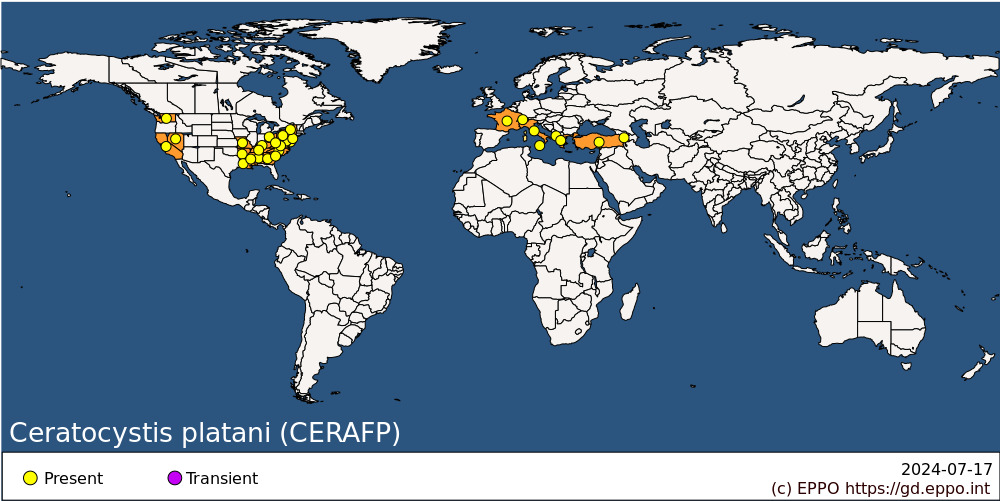 
BIOLOGYThe pathogen enters host trees only through wounds in secondarily thickened tissues. Once a wound is infected, colonization of the inner bark (secondary phloem), vascular cambium and sapwood occurs rapidly. Longitudinal spread of up to 2 – 2.5 m per year (in P. x hispanica) in the sapwood occurs in the xylem vessels, but C. platani continues to grow at a rate of 50 – 100 cm per year in the inner bark, causing dark staining. The fungus also grows through medullary rays and can reach the heartwood. C. platani survives temperatures as low as -17°C with growth limits of 10 - 45°C. The optimum temperature for fungal growth is 25°C. Asexual spores of the fungus can survive for at least 105 days in the soil during winter but are killed when soil temperatures exceed 35-40°C (Accordi, 1989). Transmission commonly occurs from infected trees to adjacent healthy trees via root-to-root contact, which is common in many Platanus species, especially in P. x acerifolia which are clonal (Accordi, 1986). Insect transmission is common in the Ceratocystidaceae (de Beer et al., 2014) and other ophiostomatoid fungi (Wingfield et al., 1993), and there is some evidence that bark boring and other insects may carry C. platani between trees (Crone, 1962; Soulioti et al., 2015). However, this possibility would need to be further verified. In urban trees, C. platani is frequently transmitted via pruning wounds and damage caused by other human activities on and around the trees (Tsopelas et al., 2017). Sawdust from diseased trees is highly infective. None of the spore types produced by C. platani is known to be airborne (Panconesi, 1999), but the pathogen may spread in the air locally on sawdust generated during pruning and sanitation felling operations. If these operations occur near a watercourse, the infected sawdust may be carried downstream to affect riparian Platanus trees. Spread, therefore, is mainly a result of human activities, including pruning and felling operations.DETECTION AND IDENTIFICATIONSymptomsIn urban settings, Platanus are often planted as a single species along avenues. In these situations, the first noticeable symptom is usually the presence of chlorotic and wilting foliage on a single branching system. In parkland or woodland settings, the same symptoms occur but are obscured by surrounding trees. Closer examination will reveal an extensive canker (lesion) towards the point at which the branch emerges from the stem. Over time, the necrotic bark turns pale-brown and cracks, but remains attached to the tree; no wound callus forms at the lesion margins. When cutting away the bark beyond the lesion, orange staining is visible. These symptoms are most marked at the upper and lower edges of the lesion. When lesions girdle the trunk or a main branch, the bark of the distal part becomes conspicuously reddish-brown as the tissues die. In cross-section, affected branches show bluish-black, then brown, spindle-shaped patches, extending radially and more or less side by side. Infections are always lethal, with the time taken to die varying from a few months to 2.5 – 3 years, depending on the size and vigour of the tree. For more information, see Walter (1946), Griffin (1968), Vigouroux (1979a), Panconesi (1981), Tsopelas et al. (2017).Earlier in infection development, small cankers may be visible as dark patches underneath cracks in the bark surface; sap exudes from the cracks, becoming dark brown with oxidation. These small cankers are more conspicuous on the smooth bark of P. occidentalis and P. x hispanica than on the rough bark of P. orientalis (Panconesi, 1981; Walter et al., 1952). MorphologyCultures of C. platani are at first hyaline and more or less dense, depending on the medium, becoming brownish-green and giving off a pronounced odour of bananas, the intensity of which varies with the growing medium. Growth is rapid (5 mm in 24 h at 24°C on potato dextrose agar). Perithecia (diam: 200 µm) have a very long neck (400-800 µm). However, some strains produce none, while others produce only aborted ones. The ascospores (diam: 4-8 µm) have a distinctive bowler hat shape.Three types of conidia are formed: (1) hyaline truncated cylindrical endoconidia (5-40 x 3-6 µm) in long rigid arched chains on conidiophores 60-90 µm long; these spores are produced on an approximately daily cycle; (2) more rarely, doliform endoconidia, very pale coloured, 7-12 x 6-9 µm, in short chains; (3) thick-walled endoconidia (chlamydospores) bulbous, brownish-green, 11-19 x 9-15 µm. Conidia are very numerous in infected wood (and thus in sawdust). For more information, see Hunt (1956), Webster & Butler (1967), Ferrari & Pichenot (1974).Detection and inspection methodsCeratocystis platani can be baited from infected wood or frass within 48 h by placing colonized tissues in moist chambers or on pieces of autoclaved carrot in Petri dishes at 20 - 25°C. After incubation for 24-48 hours, asexual spores are produced; ascomata form after approximately 7 days (Vigouroux, 1979b; Ocasio-Morales et al., 2007). In culture, the fungus grows well on malt extract agar or potato dextrose agar. A trap/bait technique (Grosclaude et al., 1988) is effective in isolating the pathogen from soil or infected wood: healthy branches of Platanus orientalis or P. x hispanica are stripped of their bark and placed in close contact with the wood or soil sample and are then incubated in a moist chamber or in water at room temperature. Perithecia develop on the branches within a few days. The same approach can be used to detect C. platani in river water.Molecular methods have been developed for the specific detection and identification of C. platani without a requirement for isolation. A quantitative PCR technique (Pilotti et al., 2012; Luchi et al., 2013) proved able to detect the presence of C. platani DNA in low quantities and with high precision from sample traps placed in the vicinity of infected trees. Ceratocystis platani DNA was detected up to 200 m from trees that had been felled for sanitation purposes in Florence, using real-time PCR (Luchi et al., 2013). These methods are useful in monitoring the spread of the disease in a region.The EPPO Diagnostic Protocol for C. platani provides recommendations on how to detect and identify the fungus in plant material, as well as in soil or water samples (EPPO Standard PM 7/14, 2014).PATHWAYS FOR MOVEMENTNatural spread from tree to tree via root contact is very slow and unlikely to occur over long distances. Terracing machinery may carry infested soil and contaminate healthy areas. The fungus may spread in infected Platanus wood in countries where this is used, and this route is believed to be how the pathogen was spread from North America to Italy (Panconesi, 1999; Tsopelas et al., 2017). Another means of international spread is by trade of infected host plants. It has been considered that the main pathways for movement of C. platani into new areas were host plants for planting, wood (e.g. timber, wood packaging material, wood chips, dunnage, firewood) and machinery (EFSA, 2016).PEST SIGNIFICANCEEconomic impactDuring the first years of known outbreaks in the eastern states of the USA, cities lost high proportions of planted Platanus trees, most of which were P. x hispanica, over a 20 – 30 year period (Walter et al., 1952; Crone, 1962). Around Marseille in south-eastern France, C. platani has killed thousands of street trees (Ferrari & Pichenot, 1974; 1976). When the disease spread out of Marseille and into the neighbouring Vaucluse département it was estimated that  1 500 to 1 700 infected and adjacent trees were felled annually, with over 30 000 trees removed in the region of Provence Alpes Côte d’Azur in 25 years (Chapin and Arcangioli, 2007). More recently, the disease has been highlighted in the media, as it has spread and infected P. x hispanica trees that were planted on each side of the Canal du Midi, along a substantial part of this artificial waterway which connects the Atlantic Ocean to the Mediterranean Sea through western France. Since the initial findings of C. platani near Toulouse in the early 2000s (Bonnet and Collet, 2007), the pathogen spread quickly, possibly in the watercourse itself. Along the Canal du Midi, almost 10 000 to 13 000 trees known to be infected have been felled (VNF, 2019).In Italy, the fungus invaded the north of the country within a few years and killed many trees, especially those recently planted along avenues (Panconesi, 1981; 1999). A notable outbreak occurred in and around Naples after World War II, where American Service personnel were stationed, resulting in the loss of some 90% of street trees before 1991 (Panconesi, 1999). Subsequently, the disease spread throughout the Italian peninsula, affecting trees in all major cities (Panconesi, 1999).Of particular concern was the spread of the disease into the natural stands of P. orientalis in Sicily (Granata & Pennisi, 1989). This event preceded the pathogen reaching Greece, probably in the late 1990s (Tsopelas & Angelopoulos, 2004), firstly affecting Peloponnese but rapidly spreading to north-western Greece. The high level of susceptibility of P. orientalis to C. platani has led to devastation of the natural populations of this tree, arguably the most important riparian species in Greece, other Balkan countries and countries to the east. In Greece alone, estimates of losses are in the range of tens of thousands of trees (Ocasio Morales et al., 2007; Tsopelas et al., 2017). The disease was also reported in Albania (Tsopelas et al., 2015), causing significant mortality in natural ecosystems and towns. In Turkey, further spread occurred into the European part of Istanbul, where Platanus are dominant trees in urban parks and streets (Lehtijärvi et al., 2018), presumably due to the import of infected trees. ControlApart from phytosanitary measures, control methods are not immediately available. Breeding for resistance and related research produced a more resistant hybrid of P. x hispanica, named ‘Vallis Clausa’ (Vigouroux & Olivier, 2004), but more work is required to find a wide range of resistant genotypes, particularly given the apparent extreme susceptibility of P. orientalis.Phytosanitary riskPlatanus are key amenity tree species for planting in urban environment in temperate climates. As the disease is invariably lethal and spreads rapidly, it presents a serious threat to many EPPO countries. PHYTOSANITARY MEASURESAs spread is mainly resulting from human activities, it can be limited by strict application of standard horticultural propagation and production methods (Smith, 1985). Planting material must be obtained from regions where the disease is not present, and the plants should have been grown in a place found free from C. platani during the last growing season. Pruning tools should be disinfected with alcohol before any pruning operation, even in uninfected regions. In infected regions, this disinfection must be repeated between every tree. Any terracing machinery used near to infected Platanus trees should be treated with pressurized water and an approved fungicide before being moved to another site (Blankart & Vigouroux, 1982), as adhering infective propagules may be transferred over considerable distances via this route (Tsopelas & Soulioti, 2014). When infected trees are felled, all debris and sawdust should be sprayed abundantly with fungicide before sweeping up and disposal. All potentially infected wood should be burned, and transport of infected firewood to disease-free areas must be discouraged.REFERENCESAccordi SM (1986) [Spread of Ceratocystis fimbriata f.sp. platani through root anastomoses]. Informatore Fitopatologico 36, 53-58.Accordi SM (1989) [The survival of C. fimbriata f.sp. platani in the soil]. Informatore Fitopatologico 39, 57-62.Blankart D, Vigouroux A (1982) Lutte contre le chancre coloré du platane. Phytoma No. 343, p. 51.Bonnet R, Collet E (2007) Gestion preventive du chancre coloré sur des plantations de platanes en situation humide - exemple du canal du Midi, pp 72-82. In: Colloque national, Chancre coloré du platane. 11 Octobre 2007. ENSAT, Toulouse, France.Chapin E, Arcangioli D (2007) Évolution et situation du chancre coloré dans le monde, en Europe et en France, pp 9-20. In: Colloque national. Chancre coloré du platane. 11 Octobre 2007. ENSAT, Toulouse, France.Crone LJ (1962) Symptoms, spread, and control of canker stain of plane trees. Ph.D. Thesis, Rutgers University, New Brunswick, NJ.de Beer ZW, Duong TA, Barnes I, Wingfield BD, Wingfield MJ (2014) Redefining Ceratocystis and allied genera. Studies in Mycology 79, 187-219.EPPO (2014) EPPO Standard. Diagnostics. PM 7/14(2) Ceratocystis platani. EPPO Bulletin 44, 338–349.EFSA (2016) EFSA PLH Panel. Jeger M, Bragard C, Chatzivassiliou E, Dehnen‐Schmutz K, Gilioli G, Jaques Miret JA, MacLeod A, Navajas Navarro M, Niere B, Parnell S, Potting R, Rafoss T, Urek G, Van Bruggen A, Van der Werf W, West J, Winter S, Santini A, Tsopelas P, Vloutoglou I, Pautasso M, Rossi V. Scientific opinion on the risk assessment and reduction options for Ceratocystis platani in the EU. EFSA Journal 14(12), 4640, 65 pp. https://doi.org/10.2903/j.efsa.2016.4640Ferrari JP, Pichenot M (1974) Ceratocystis fimbriata responsable d'une grave maladie du platane en France: la tache chancreuse. Compte Rendu des Séances de l'Académie des Sciences 278, 2787-2789.Ferrari JP, Pichenot M (1976) The canker stain disease of plane tree in Marseille and in the south of France. European Journal of Forest Pathology 6, 18-25.Granata G, Pennisi AM (1989) Estese morie di platani orientali in forestazioni naturali causate da Ceratocystis fimbriata (Ell. et Halst.) Davidson f. platani Walter. Informatore Fitopatologico 12, 59-61.Griffin HD (1968) The genus Ceratocystis in Ontario. Canadian Journal of Botany 46, 689-718.Grosclaude C, Olivier R, Pizzuto JC, Romiti C, Madec S (1988) Detection of C. fimbriata f.sp. platani by trapping. Application to the study of the persistence of the parasite in infected wood. European Journal of Forest Pathology 18, 385-390.Hunt J (1956) Taxonomy of the genus Ceratocystis. Lloydia 19, 1-58.Lehtijärvi A, Oskay F, Doğmuş HT, Aday Kaya AG, Santini A, Woodward S (2018) Ceratocystis platani killing Platanus trees in Istanbul, Turkey. Forest Pathology 47, e12375. https://doi.org/10.1111/efp.12375Luchi N, Ghelardini L, Belbahri L, Quartier M, Santini A (2013) Rapid detection of Ceratocystis platani inoculum by quantitative real-time PCR assay. Applied and Environmental Microbiology 79, 5394–5404.McCracken FI, Burkhard EC (1977) Destruction of sycamores by canker stain in the midsouth. Plant Disease Reporter 61, 984-986.Ocasio-Morales R, Tsopelas P, Harrington TC (2007) Origin of Ceratocystis platani on native Platanus orientalis in Greece and its impact on natural forests. Plant Disease 91, 901-904.Panconesi A (1981) Ceratocystis fimbriata of plane trees in Italy; biological aspects and control possibility. European Journal of Forest Pathology 11, 383-395.Panconesi A (1999) Canker stain of plane trees: a serious danger to urban plantings. Journal of Plant Pathology 81, 3-15.Perry E, McCain AH (1988) Incidence and management of canker stain in London plane trees in Modesto, California. Journal of Arboriculture 14, 18-19.Pilotti M, Lumia V, Di Lernia G, Brunetti A (2012) Development of real-time PCR for in wood-detection of Ceratocystis platani, the agent of canker stain of Platanus spp. European Journal of Plant Pathology 134, 61–79.Riba JM (2011) El chancro colorado del plátano: Ceratocystis fimbriata f. sp. platani; afectaciones en Girona. Boletín de la Asociación Española de Parques y Jardines 61, 6-10.Salari AN, Arefipoor MR, Jami F, Zahedi M, Mehrabi A, Zeinali S (2006) First report of Ceratocystis fimbriata f. sp. platani causal agent of canker stain of sycamore trees in Iran, p 401. In: Proceedings of the 17th Iranian Plant Protection Congress, 2-5 September 2006. University of Tehran Karaj, Iran.Simonian SA, Mamikonyan TO (1982) Disease of plane tree. Zashchita Rastenii 8, 23-24.Smith IM (1985) Pest and disease problems in European forests. FAO Plant Protection Bulletin 33, 159-164.Soulioti N, Tsopelas P, Woodward S (2015) Platypus cylindrus, a vector of Ceratocystis platani in Platanus orientalis stands in Greece. Forest Pathology 45, 367-372.Tsopelas P, Angelopoulos A (2004) First report of canker stain disease of plane trees, caused by Ceratocystis fimbriata f. sp. platani in Greece. Plant Pathology 53(4), p 531.Tsopelas P, Palavouzis S, Tzima AK, Tsopelas MA, Soulioti N, Paplomatas EJ (2015) First report of Ceratocystis platani in Albania. Forest Pathology 45, 433-436.Tsopelas P, Santini A, Wingfield MJ, de Beer ZW (2017) Canker stain: A lethal disease killing iconic plane trees. Plant Disease 101, 645-658.Tsopelas P, Soulioti N (2014) Invasion of the fungus Ceratocystis platani in Epirus: a potential threat of an environmental disaster in the natural ecosystems of plane trees. Phytopathologia Mediterranea 53, p 340. Vigouroux A (1979a) Les 'dépérissements' des platanes: causes, importance, mesures envisageables. Revue Forestière Française 31, 28-39.Vigouroux A (1979b) Une méthode simple de recherche de Ceratocystis fimbriata platani sur arbre en place. European Journal of Forest Pathology 9, 316-320.Vigouroux A, Olivier R (2004) First hybrid plane trees to show resistance against canker stain (Ceratocystis fimbriata f. sp. platani). Forest Pathology 34, 307-319.VNF (2019) Voies navigables de France Ministère de l’Environnement, de l’Énergie et de la Mer. Online report, retrieved 12 August 2020 from http://www.sudouest.vnf.fr/2014-vnf-replante-le-canal-et-le-chancre-colore-a432.htmlWalter JM (1946) Canker stain of plane trees. US Department of Agriculture Circular No. 742.Walter JM, Rex EG, Schreiber R (1952) The rate of progress and destructiveness of canker stain of plane-trees. Phytopathology 42, 236-239.Webster RK, Butler EE (1967) A morphological and biological concept of the species Ceratocystis fimbriata. Canadian Journal of Botany 45, 1457-1468.Wingfield MJ, Seifert KA, Webber JF (1993) Ceratocystis and Ophiostoma: Taxonomy, Ecology & Pathogenicity. St. Paul, Minnesota, The American Phytopathology Society, APS Press ACKNOWLEDGEMENTSThis datasheet was extensively revised in 2020 by Hatice Tuğba DOĞMUŞ LEHTİJARVİ. Her valuable contribution is gratefully acknowledged.How to cite this datasheet?EPPO (2024) Ceratocystis platani. EPPO datasheets on pests recommended for regulation. Available online. https://gd.eppo.intDatasheet historyThis datasheet was first published in the EPPO Bulletin in 1986 and revised in the two editions of 'Quarantine Pests for Europe' in 1992 and 1997, as well as in 2020. It is now maintained in an electronic format in the EPPO Global Database. The sections on 'Identity', ‘Hosts’, and 'Geographical distribution' are automatically updated from the database. For other sections, the date of last revision is indicated on the right.CABI/EPPO (1992/1997) Quarantine Pests for Europe (1st and 2nd edition). CABI, Wallingford (GB).OEPP/EPPO (1986) Data sheets on quarantine organisms No. 136, Ceratocystis fimbriata f.sp. platani. EPPO Bulletin 16(1), 21-24. https://doi.org/10.1111/j.1365-2338.1986.tb01129.x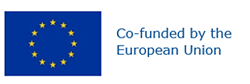 Preferred name: Ceratocystis platani
Authority: (Walter) Engelbrecht & Harrington
Taxonomic position: Fungi: Ascomycota: Pezizomycotina: Sordariomycetes: Hypocreomycetidae: Microascales: Ceratocystidaceae
Other scientific names: Ceratocystis fimbriata f. sp. platani Walter, Endoconidiophora fimbriata f. platani Walter
Common names in English: canker of sycamore (US), canker stain of plane
view more common names online...
EPPO Categorization: A2 list
EU Categorization: A2 Quarantine pest (Annex II B)
view more categorizations online...
EPPO Code: CERAFP
more photos...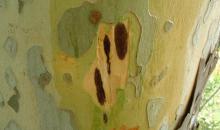 